Ms. Rose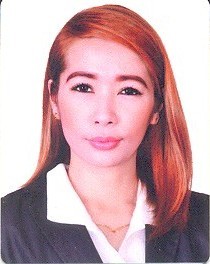 Rose.332419@2freemail.com  Objective:To obtain a position that will enable me to use my organizational skills and ability to work well with people, Utilize high interpersonal and communication skills as well as promotes professional growth or even any other related works by providing high level of challenges and full range responsibilities through honest and quality services. I would be willing to undergo any training and orientation in your team that can develop and enhance my knowledge and skills.Personal DataCitizenship:                		   Filipino        Birth date:                  		   May 16, 1986Height:                        		   5’4Religion:                        	     	  Muslim Visa status:                   		  Visit visa (until 04 april 2017)Position Applied: 		  Receptionist/Front desk/Admin/Sales & MarketingInterest/ Skills:                           Reading, Travelling, Modeling & Actress in Theater ArtsComputer Skills:                         MS Word, Excel, PowerPointLanguages:	                            English and FilipinoWork Values:                              Flexible, Hardworking, Self-motivated and DedicatedEducational Attainment  2 Years Computer SecretarialCagayan De Oro CollegeCarmen, Cagayan De Oro CityA graduate of Business ManagementMajor in Marketing ManagementCagayan De Oro College PHINMA Educational NetworkWorking Experiences:Brand Ambassadress                  Samsung (Smart Telecom)                                                                       June 2015 – February 2016                                                         Responsibilities:Act as a product Ambassador in any major product launches & company activitiesPromotes the product to interested/non-interested individuals, shares the product benefits, features & highlights using the product knowledge learned during training or cascade of the product Answers products queries and product related concernsInsurance Marketing Officer     Standard Insurance                                                         2013 – 2015	                                                         Responsibilities:Conducts sales & marketing function and promote the different products of the Insurance Company to various potential clients. Process the application and ensures full compliance of the Clients to the policy requirements.Ensures full collection of released policies.Conducts follow-through and provides after sales services to clients to ensure.Marketing Officer                       Golden Stallion                                                        2012 – 2013	Responsibilities:Conducts sales & marketing function and promote the hotel and its amenities to various potential clients. Develop programs to entice and capture new Customers for the Hotel and activities to encourage client retention.Supervisor                                    Caltex NHA, Café & Restobar                                                        May 2007 – July 2009	Responsibilities:Ensures manning are well deployed, organize & follows working protocols, policies & regulations.Hears out and /or addresses customer’s. concerns, comments, suggestions and submits consolidated report to the management for assessment.See to it that all transactions are recorded, validated and all the concerned individuals submit the reports on- time.Project Coordinator                   Suvisco & Extract Sales                                                       Igpit Opol, Molugan Cdo                                                       May 2008 – March 2009                                                       Responsibilities:Conducts briefing to Team on the mechanics of any project/activity to be conducted.Supervises the Team members in the execution of the program/ activity implemented ensuring compliance to what’s being required.Consolidates reports/documentations &provides insights & analysis pertaining to the outcome of the program/activity.Suggests recommendations & next steps on how the program/activity can further be enhanced to meet or surpass expectations/objectives.October 10, 2016Dear Sir/ Ma’am,I have known from a reliable source that your company is expanding and you are in need of additional employees to complement the growing business. In relation to this, I would like to take this opportunity to take my chance to offer my services in your prestigious establishment. It would be of great privilege if you will allow me to be a part of your team.Attached is my resume for your review. Should you consider me as a potential applicant for the position, I am very much willing to come for an interview at your most convenient time.Have a blessed day and hoping to hear from you soon.Thank You and God Bless.